Come to the dobcroft  Sophie and Bea summer fair!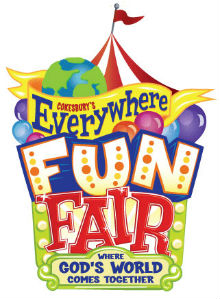 It’s so much fun so please come! 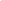 It’s Saturday 1st July 12pm until 4pm 